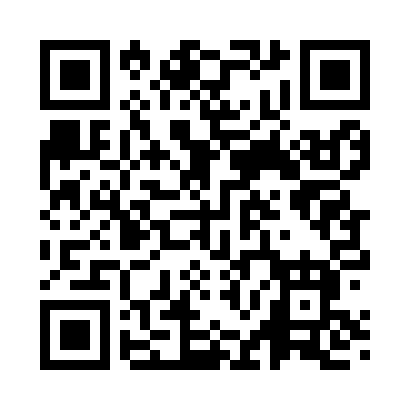 Prayer times for Ragnar, Washington, USAMon 1 Jul 2024 - Wed 31 Jul 2024High Latitude Method: Angle Based RulePrayer Calculation Method: Islamic Society of North AmericaAsar Calculation Method: ShafiPrayer times provided by https://www.salahtimes.comDateDayFajrSunriseDhuhrAsrMaghribIsha1Mon3:135:141:115:259:0711:092Tue3:135:151:115:259:0711:093Wed3:135:161:115:259:0711:094Thu3:145:161:115:259:0611:095Fri3:145:171:125:259:0611:096Sat3:155:181:125:259:0511:087Sun3:155:191:125:259:0511:088Mon3:165:201:125:259:0411:089Tue3:165:201:125:249:0411:0810Wed3:175:211:125:249:0311:0711Thu3:195:221:125:249:0211:0612Fri3:205:231:135:249:0211:0413Sat3:225:241:135:249:0111:0314Sun3:245:251:135:249:0011:0115Mon3:255:261:135:248:5911:0016Tue3:275:271:135:238:5810:5817Wed3:295:281:135:238:5810:5618Thu3:315:291:135:238:5710:5419Fri3:335:301:135:238:5610:5320Sat3:355:311:135:228:5510:5121Sun3:375:331:135:228:5410:4922Mon3:385:341:135:228:5210:4723Tue3:405:351:135:218:5110:4524Wed3:425:361:135:218:5010:4325Thu3:445:371:135:208:4910:4126Fri3:465:381:135:208:4810:3927Sat3:485:401:135:208:4710:3728Sun3:505:411:135:198:4510:3529Mon3:525:421:135:198:4410:3330Tue3:545:431:135:188:4310:3131Wed3:565:451:135:178:4110:29